Organizing web-game competitionsChildren practice recognizing numbers and sorting them out.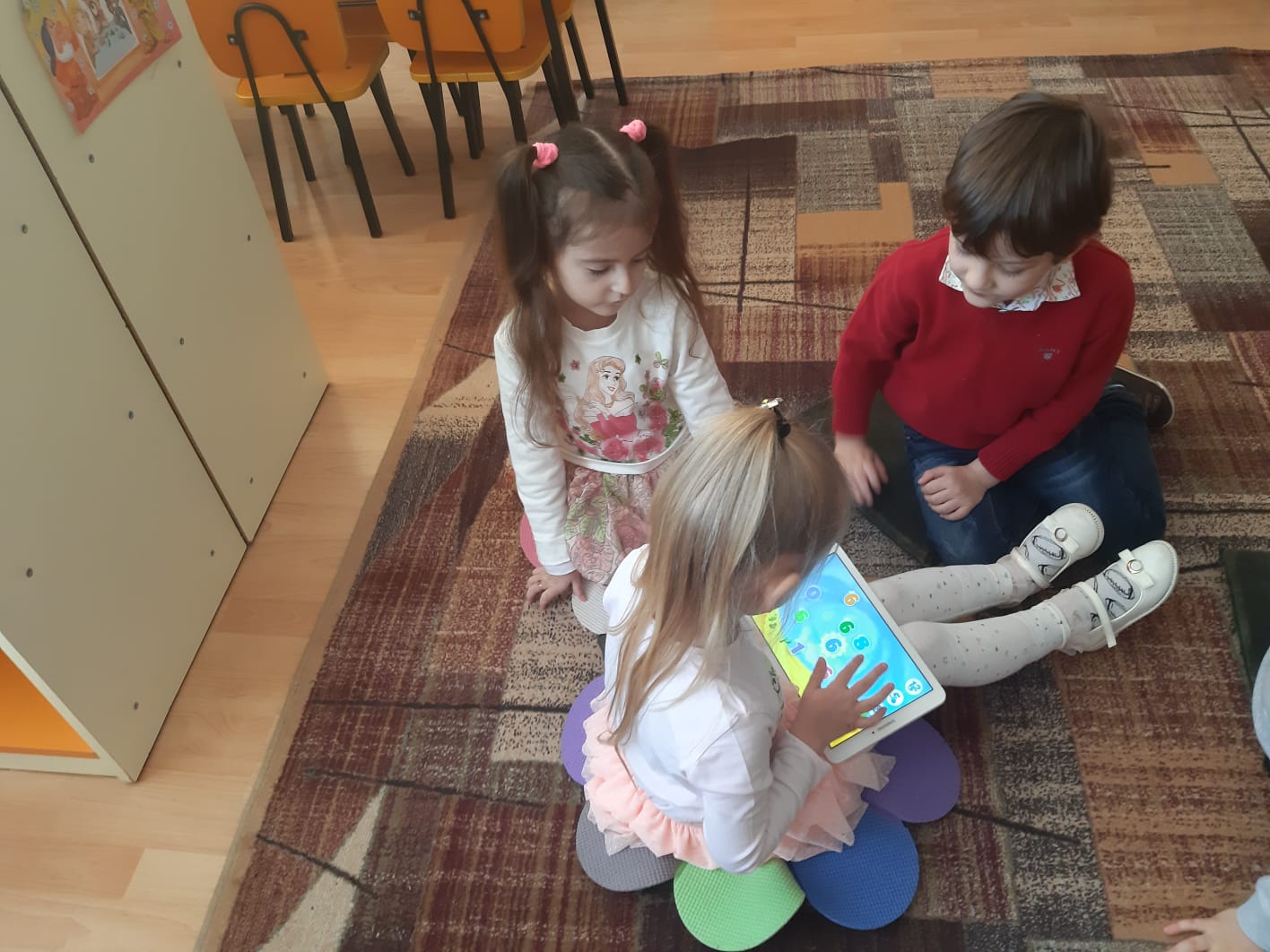 